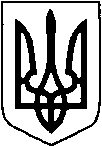 МАР’ЯНІВСЬКА  СЕЛИЩНА РАДАЛУЦЬКОГО РАЙОНУ ВОЛИНСЬКОЇ ОБЛАСТІВОСЬМОГО СКЛИКАННЯПРОЄКТРІШЕННЯ__ листопада 2022 року                 смт Мар’янівка                                            № 31/__Про перейменування вулиці Першотравнева в смт Мар'янівка Луцького району Волинської областіВідповідно до ст. ст. 26, 59 Закону України «Про місцеве самоврядування в Україні», ст. 1 Закону України «Про засудження комуністичного та націонал-соціалістичного (нацистського) тоталітарних режимів в Україні та заборону пропаганди їхньої символіки»,  враховуючи рішення виконавчого комітету Мар’янівської селищної ради від 09.09.2022 №94 «Про погодження перейменування вулиць в смт Мар’янівка Луцького району Волинської області», депутатське звернення народних депутатів України Ігоря Гузя, Ірини Констанкевич, В’ячеслава Рубльова від 12.05.2022 №01/05/22, звернення Позднякова Вадима Віталійовича від 25.04.2022, звіт робочої групи про проведення громадського обговорення щодо перейменування вулиць на території Мар'янівської селищної ради від 31.08.2022, утвореної розпорядженням селищного голови від 17.05.2022 №64-р «Про проведення громадського обговорення щодо перейменування вулиць на території Мар'янівської селищної ради», селищна радаВИРІШИЛА:         1. Перейменувати вулицю Першотравнева в смт Мар’янівка Луцького району Волинської області на вулицю Волі без зміни нумерації будівель.2. Секретарю селищної ради Ользі Васюренко:1) повідомити Волинську регіональну філію ДП «Національні інформаційні системи» про перейменування вулиць для внесення інформації до Словників державного реєстру речових прав на нерухоме майно, національного оператора поштового зв’язку, відділ ведення Державного реєстру виборців апарату Луцької райдержадміністрації, зазначених в пункті 1 цього рішення;2) забезпечити оприлюднення цього рішення на офіційному сайті громади.          3. Контроль за виконанням цього рішення покласти на постійну комісію з питань промисловості, будівництва, транспорту, зв’язку, торгівлі та побуту, житлово-комунального господарства та підприємництва Мар’янівської селищної ради.Селищний голова                                                                     Олег БАСАЛИКРуслан Федюк